Wieszak Stojący Podłogowy - RCR15BY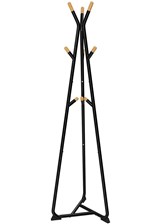 OpisMasz dość bałaganu w przedpokoju czy też korytarzu? Kurtki i płaszcze leżą na krzesłach i fotelach w salonie i jadalni zamiast wisieć na wieszaku? Jeżeli odpowiedź jest twierdząca to dobrze trafiłeś. Prezentujemy wieszak podłogowy, który wprowadzi ład i porządek. Ten praktyczny mebel uporządkuje Twoją odzież wierzchnią, galanterię oraz inne części garderoby.

Ten niewiele zajmujący miejsca produkt posiada stabilną trójkątną podstawę, dzięki której mamy pewność, że produkt nie będzie się przechylał wraz z dodatkowym obciążeniem. Ponadto produkt został wyposażony w 9 zaokrąglonych, bukowych haczyków do przechowywania płaszczy, kurtek, toreb czy też szali i czapek.Metalowe elementy zapewniają stabilność mebla, dlatego jest to idealny produkt na każdą porę roku, szczególnie docenimy go w sezonie zimowym, gdy zawieszamy na haki ciężkie kurtki, płaszcze oraz szale i kominy.

Idealnie spasowane elementy wieszaka oraz haki zakończone drewnem nadadzą Twojemu wnętrzu wdzięku. Zadbaj o estetykę swojego przedpokoju, korytarza czy też biura wybierając produkty sprawdzone, o najwyższej jakości wykonania.SPECYFIKACJA:Kolor: czarny, naturalnyMateriał: metalowa rama, drewno bukoweWymiary: 49 x 49 x 172 cm (szerokość x głębokość x wysokość)Waga: 3 kgMax. obciążenie na hak: 5 kgUmieszczone na różnej wysokości haki sprawdzą się w użytkowaniu nie tylko przez osoby dorosłe, ale również przez dzieci, które z łatwością będą mogły odwiesić swoją kurtkę.Zaokrąglone haki chronią okrycia wierzchnie oraz inne elementy naszego ubioru przed uszkodzeniem. To ważne, aby wieszak podłogowy nie powodował zaciągnięć ubrań, dlatego właśnie warto wybrać wieszak z zaokrąglonymi hakami.

Trójkątna podstawa zapewnia stabilność wieszaka podłogowe.